M 7 - Fragen zum Text (Partnerarbeit)Was ist in Deutschland los? Was ist anders als früher? Vergleicht S. 40-41, S. 46.________________________________________________________________________________________________________________________________________________________________________________________________________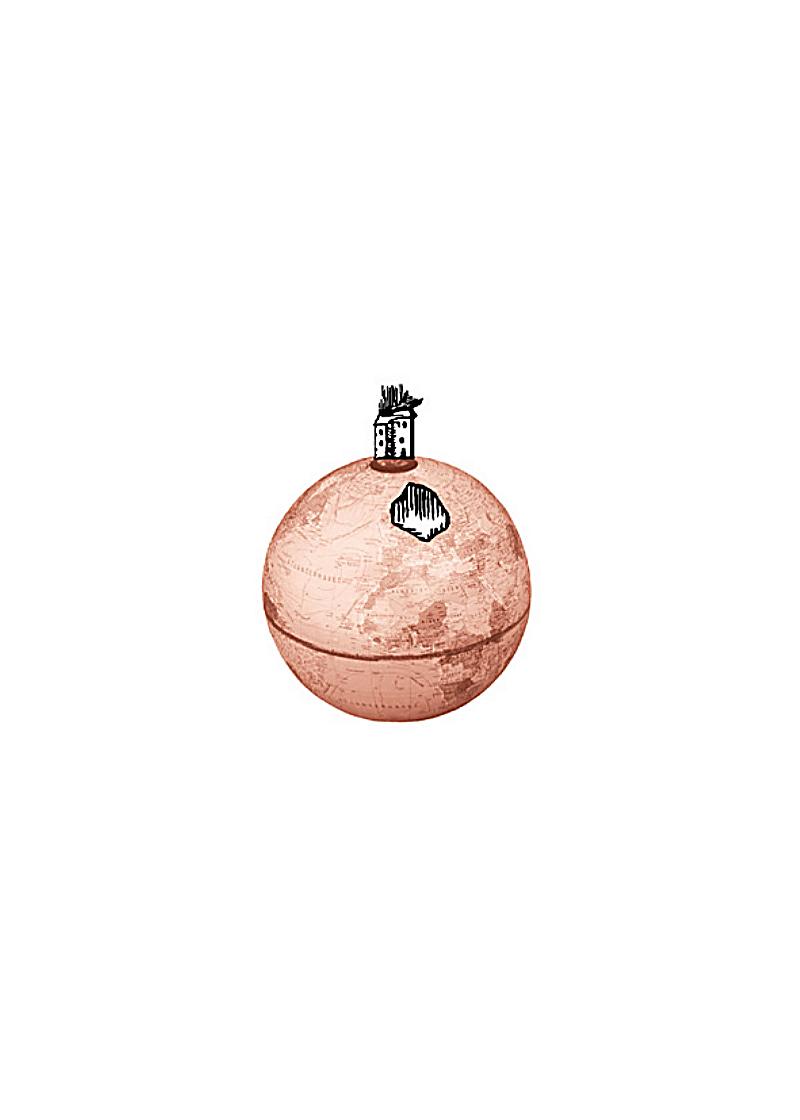 __________________________________________________Beschreibt die Geschichte vom Erzähler und Karina. Vergleicht (S. 40/41) S. 48 oben, S. 50-51.____________________________________________________________________________________________________________________________________________________________________________________________________________________________________________________________________________________________________Wie sieht das Leben nach fünf Jahren in Ägypten aus? Vergleicht S. 44 oben, S. 46, S. 50-51._________________________________________________________________________________________ ______________________________________________________________________________________________________________________________________________________Beschreibt die Geschichte der Schwester des Erzählers. Vergleicht S. 44 unten, S. 45, S. 46, S. 48 unten - 49.____________________________________________________________________________________________________________________________________________________________________________________________________________________________________________________________________________________________________________